						Jim Holland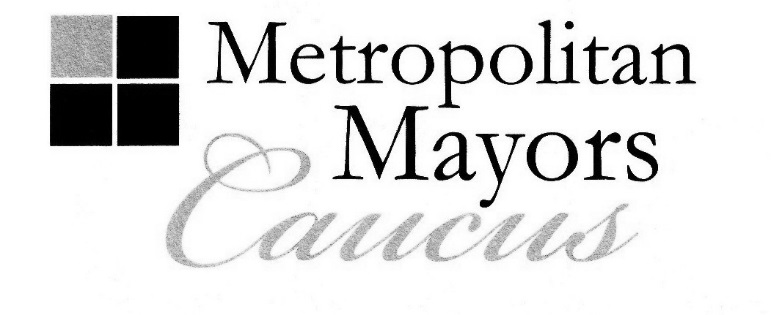 						Mayor, Village of Frankfort						Executive Board Chairman														Rahm Emanuel						Mayor, City of Chicago						Executive Board 1st Vice Chair						Robert J. Nunamaker						President, Village of Fox River Grove						Executive Board 2nd Vice Chair													Joseph Mancino													Mayor, Village of Hawthorn Woods													Executive Board SecretaryAGENDADiversity Issues Task ForceTuesday, November 1, 20169:30 a.m.Hoffman Estates Village Hall1900 Hassell Road, Hoffman Estates, IL 60169Hennessey Room9:30 a.m.	I.  	Welcome and Introductions	Mayor Bill McLeod, Village of Hoffman Estates, Task Force Co-ChairMayor Rodney Craig, Village of Hanover Park, Task Force Co-Chair	9:35 a.m.	II.	ON TO 2050: Inclusive Growth ApproachJacquelyn Murdock, Chicago Metropolitan Agency for Planning10:10 a.m.	III.	New Neighbors, New Challenges, New Opportunities				Candace King, DuPage Federation on Human Services Reform10:45 a.m.	IV.	Discuss Future Meeting TopicsAurora Initiatives: National Night Out and Police-Student ForumYWCA Aurora Community DialoguesImpact DuPage, a partnership of health and human service organizations creating a common understanding of community needs10:55 a.m.	V.	Other Business			Discuss meeting schedule 11:00 a.m.	VI.	AdjournCity of Chicago ∙ DuPage Mayors and Managers Conference ∙ Lake County Municipal League ∙ McHenry County Council of GovernmentsMetro West Council of Governments ∙ Northwest Municipal Conference ∙ South Suburban Mayors and Managers AssociationSouthwest Conference of Mayors ∙ West Central Municipal Conference ∙ Will County Governmental League233 South Wacker Drive, Suite 800, Chicago, Illinois 60606Tel: 312.201.4505 	Fax: 312.258.1851www.mayorscaucus.org